Verksamhetsberättelsesäsongen 2019-2020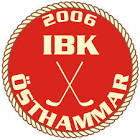 Styrelsen 2019-2010 har bestått av:
Ordförande		Klas Persson		
Vice Ordförande	Jacob Wiberg		
Kassör		Tony Lindstöm	
Sekreterare		Tobias Mattsson	
Ledamot		Anna Molarin		
Ledamot		Erik Andersson		
Ledamot		Ola Thorselius	
Ledamot		Håkan Sundin	
Ledamot		Tobias JanssonSuppleant		Hans Eklund		

Ansvarsområden inom styrelsen:Material/nyckelansvarig	Ola Thoreslius
Lokaler & IBIS ansvarig	Tony Lindström
IT-ansvarig		Jacob Wiberg
Ungdomsansvarig	Erik Andersson
Medlemsansvarig	Håkan Sundin 
Mailansvarig		Tobias Mattsson
Sponsringsansvarig	Tobias Jansson 

Ansvarsområden utanför styrelsen:
Revisor		Hanna Horneij
Valberedning		Dag Sundström
Kioskansvarig	Kioskgrupp	Tony Lindström
Domaransvarig	-
Hemsida Föreningssida	Jacob Wiberg	 
Utbildningar		Erik Andersson 
SISU/Uibf-kontakt	Styrelsen 
Utvecklingsgrupp* 	-
(*Spelar/ledarrekrytering, Fadderverksamhet, Spel-implementering)

Styrelsen har under året haft 4 protokollförda ledarmöten och 5 styrelsemöten. Ordinarie årsmötet för IBK Östhammar hölls den 29 augusti 2019 och ett extra årsmöte hölls 28 oktober 2019 då föreningen inte lyckades få ihop en styrelse vid ordinarie årsmöte.Då styrelsearbetet kom igång sent har föreningens styrelse inte hunnit med något större arbete utan fokus har legat på att hålla verksamheten igång samt att ordna en struktur och tydlighet i styrelsearbetet. Två exempel är att styrelsen har upprättat en Aktivitetslista där ansvarig framgår samt skapat en Kioskgrupp med representanter från varje lag som tillsammans får hjälpas åt att hålla igång kioskverksamheten.Styrelsen har också haft dialog med kommunen angående:Det hala sporthallsgolvet i Frösåkerhallen Upprättande av en fast installerad kiosk uppe i hallen som kommunen tidigare lovat ordnaAtt föreningen har behov av fler träningstider i FrösåkershallenDe tillgänglighetsproblem som nya tagg-systemet orsakarInget av ovan har resulterat i positivt gensvar från kommunen med föreningen kommer att fortsätta att ha dialog med kommunen angående detta.Styrelsen beslutade också att följa Innebandyförbundets riktlinje ställde därmed in samtliga träningar under våren när Covid-19 hade sitt utbrott som gjorde att samtliga seriespel abrupt ställdes in.Under våren klev avgående A-lagstränare Morgan Wahlberg in i styrelsen med avsikt att under kommande säsong ta rollen som Herransvarig inom föreningen.Säsongens spel:Föreningen har under säsongen haft ungefär 260 aktiva spelare i 9 lag samt 2 motionslag (herr och dam). Andel kvinnliga spelare föreningen är 40%.Föreningen har varit anmäld i 9 seriespel och 2 poolspel samt haft 2 motionslag som tränat. Herrlaget har spelat i Div 2 GUD (Gävle, Uppland, Dalarna) som med lite tur och stor del skicklighet lyckades hamna precis ovanför nedflyttningsstrecket.U-laget hade ett generationsskifte med mång nya unga spelare men trots det hade U-laget sin bästa H5-säsong någonsin. Glädjande också att U-laget vann inofficiella fairplay-priset som minst utvisade lag.Både Herrlaget och U-laget har haft mycket publik på sina hemmamatcher vilket är mycket glädjande!Mer information med respektive lags fulla verksamhetsberättelser finns i bilagan.Ekonomi:
Klubben hade vid säsongens slut ungefär 300 st betalande medlemmar. 
Medlemsavgiften var 100 kr/medlem eller 300 kr för familjekort. Aktivitetsavgiften har varit A-licens 1200kr, seriespelslicens 600kr, poolspelslicens 350kr och tränande lag 350kr. Under säsongen har LOK-stöd registrerats för mer än 600 sammankomster. Förra året var det ungefär 100st fler men det beror på att säsongen slutade tidigare på grund av Covid-19.Ekonomiskt resultat hänvisas till Balansrapport 19/20 samt Resultatrapport 19/20. Östhammar 2020-08-17
____________________________
Klas Persson
Ordförande IBK Östhammar	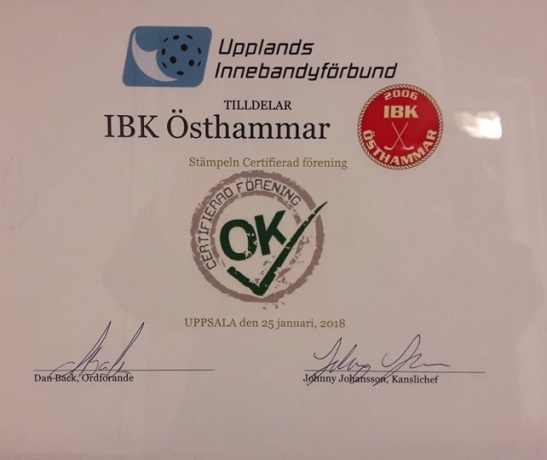 Bilaga:Verksamhetsberättelser för samtliga lag med början från flicklag och dam motion till pojklag och herrlag.Verksamhetsberättelse IBK Östhammar F11 säsongen 19/20Vi har en trupp på 21 tjejer som är positiva och har lärt sig massor om innebandy denna säsong.  Vi är fyra tränare och en lagförälder. Dag, Jenny, Kicki och Kristina. Moa är lagförälder och har hand om försäljningar. Vi har tränat i Frösan på onsdagar 16-17 och söndagar i Brandkårshallen 14-15. Uppslutningen ligger på runt 90-100% på onsdagsträningarna men färre på söndagarna.Vi har kört poolspel denna säsong och det var 4 sammandrag på hösten och 4 på våren men alla blev inte av på grund av Corona. Vi har vunnit de flesta matcherna och senaste poolspelet släppte vi inte in ett enda mål och gjorde 18 på 4 matcher. Tjejerna spelar på olika positioner och turas om att vara målvakter. Vi har även haft en föräldramatch.Nästa år ska vi ha två lag med vid varje poolspel så då blir det mer matcher för tjejerna. Vi kommer även att ha två träningar i höst.Ledarna F11Verksamhetsberättelse IBK Östhammar F-09/10 säsongen 19/20Första säsongen med seriespel för vår del. Pantamera Flickor Blå 3 hette vår serie och spelade 15 seriematcher.
Vi hade en liten trupp i början av säsongen. Men ju längre säsongen gick har truppen ökat med många nya tjejer – både från Östhammar och Öregrund.  Vi var 25 st. tjejer när säsongen fick ett snabbt avslut pga. Covid -19.Träningarna har ägt rum på tisdagar kl. 16:00-17:30. Tiden har passat bra och inte krockat med några av tjejernas andra aktiviteter. Vid avbokade matcher har vi försökt lägga in extra träningstid istället. T.ex. har vi spelat träningsmatch mot F-11, haft föräldramatch samt en träning i Öregrund vilket har varit uppskattat.Det har varit bra uppslutning av ett glatt gäng med mycket energi som kämpat på träningar och matcher.På slutet av säsongen var vi lite för många för att kunna kalla alla till match. Tillsammans med föräldrarna kom vi då överens om att vi skulle göra ett spelschema. Ett rullande schema som fungerade bra. Kallade då till match redan veckan innan, så både vi och föräldrarna kunde få till en bra planering.Tränarna Tobias Mattsson och Daniel Käll fortsatte från förra säsongen. Marie Westergren hoppade in som ny lagledare under hösten.Ledarna F09/10Verksamhetsberättelse IBK Östhammar F04/08 säsongen 19/20Laget består av nästan 50 tjejer i åldrarna 12-16 år. Vi har 10 st tränare. Jörgen, Dag, Miche, Lasse, Petra, Kerstin, David (Fys), Andreas, Benny och Anders. Vi har tränat tre dagar i veckan med olika upplägg. Eftersom vi har varit så många har vi delat gruppen både efter ålder och nivå vid olika tillfällen.Tisdagar: 90 min. Hela laget. Vi har oftast kört olika stationer med teknikträning och bytt efter 5-7 minuter. Sedan har vi spelat småmål.Onsdagarna: 90 min. Taktik/fys. De äldre tjejerna började med taktik i hallen och körde sedan fys med David Tillberg i brottarlokalen. De yngre körde tvärt om.Fredagar: 90 min. Matchträning. Här har vi kört två grupper med 45 minuter var. De som ska spela match tillsammans i helgen har fått träna ihop på fredagspasset och vi har kallat spelare till denna träning så att de har kommit rätt tid. Vi har deltagit i tre serier på rödnivå. Div 2, 3 och 4. Vi har delat tjejerna efter nivå och ålder och låtit de flesta tjejerna spela i olika serier. Många har spelat två matcher varje helg. Resultatet har varit bra och vi kom i mitten av serierna. Prestationerna har varit mkt bra och vi har släppt in väldigt lite mål. Tyvärr har vi lite svårt att göra mål framåt.Vi hade även tänkt att försvara både DM-guld och skol-DM guld. Vi hade även tänkt spela Mälarenergicup i Västerås men det blev inställt på grund av Corona. Vi har haft bra stämning på träningarna och hög närvaro på träningarna. Vi har haft övernattningshelg i Öregrund och åkt till Uppsala med buss och tittat på Sverige – Finlands damjuniorer. Tjejerna har fyllt i en utvärdering och det verkar bara vara en som vill sluta. Många är nöjda och trivs i laget.Vi har börjat förbereda oss inför nästa år med försäsongsträning en gång per vecka.Ledarna F04/08 Verksamhetsberättelse IBK Östhammar Dam Motion säsongen 2019-2020Truppen har under säsongen bestått av 8 aktiva spelare.Vi har tränat på tisdagar på Kristinelundsskolan och uteslutande kört småmålsspel.Vi har haft 15 träningar under hösten och 9 träningar under våren. Vi hade ambitionen att i år ställa upp i Motionsklass i 3 mot 3 turnering i slutet av mars men denna blev dock inställd p g a Covid -19. Vi ser fram emot att förhoppningsvis kunna lira igen i september 2020Sammankallande för motionsinnebandyn Kerstin Matiasson Verksamhetsberättelse IBK Östhammar P11/12 säsongen 19/20P11/12 har haft träning på söndagar kl 17.30-18.30 i Frösåkershallen, från 6 oktober till 8 mars. 30 spelare har varit anmälda, vi har haft 18 träningar och sex poolspel (Frösåker, Alunda, Österbybruk, Örbyhus, Storvreta och Väddö). Det sista planerade poolspelet ställdes in pga corona. I genomsnitt deltog cirka 15 spelare på träningar/matcher. Intresset för att vara med på poolspel har varit stort.Tränare under hela säsongen var Christoffer Lundby och Jerker Ström, lagledare Josef Nylén under våren 2020. Under säsongen har samspelet förbättrats och stämningen i laget har upplevts som god. Poolspelen har varit lyckade med övning att ta både med- och motgångar.Ledarna P11/12Verksamhetsberättelse IBK Östhammar P09/10 säsongen 19/20Laget består av 25 glada killar som haft träning en gång i veckan i Frösåkershallen. Tränare är Petra Tillberg och Camilla Weiler.Samtliga i laget har under säsongen utvecklats både gällande samspel och individuellt. På träningarna har vi övat passningar, rörlighet, teknik och skott samt matchspel. Träningarna har varit mycket välbesökta med över 20 killar på plats varje gång.Vi började säsongen med ett välbesökt föräldramöte där vi fick med oss flera föräldrar som kunde hjälpa till på träningar och matcher. Laget har sedan under säsongen spelat seriespel på fullstor plan för första gången. Det var även premiär för matcher på hemmaplan i Frösåkershallen, vilket var mycket uppskattat bland både spelare och föräldrar. Matcherna i serien har visat att vi har ett bra lagspel och kan mäta oss med övriga lag i samma åldersgrupp.Höjdpunkten på säsongen kom när vi i februari fick spela match i IFU:s A-hall. Säsongen fick ett något abrupt slut men vi ser framemot att fortsätta till hösten med detta glada gäng.  Ledarna P09/10Verksamhetsberättelse IBK Östhammar P07/08 säsongen 19/20Vi har tränat 2 ggr per vecka, måndagar i Öregrund och fredagar i Frösåkershallen. Tyvärr har flera träningstider gått bort på fredagarna eftersom vi behövt flytta flertalet hemma matcher till just fredagar. Detta på grund av att i princip alla matcher initialt krockade med matcher grabbarna hade i andra sporter. Vi kommer fortsättningsvis önska alla våra hemma matcher på fredagar redan från början, och lösa med alternativ träningstid istället. Ganska många grabbar i vårt lag håller även på med andra sporter och självklart ska man kunna göra det utan att alla träningar och matcher krockar. Vid 12 års ålder ska dom inte behöva välja bort sporter på grund av dålig planering, så vi har alltid kontakt med ledare i andra verksamheter för att försöka lösa detta med träningsplanering och matchtider. Inklusive 2 st. 09:or som även kör våra träningar så är vi 24 st. starka i truppen. Det brukar oftast vara minst 15 spelare per träning. Vi har några grabbar med väldigt hög träningsnärvaro, sen ligger många på medel närvaro och några tränar för lite för att egentligen kunna hänga med i utvecklingen tyvärr. Någon enstaka har slutat under säsongen, men det har också tillkommit nya så antalet spelare har inte förändrats nämnvärt. Vi har även denna säsong spelat i serie, Pantamera pojkar blå 1 östra. Vi startade säsongen med träningsmatch mot IBK tjejerna, det blir alltid härliga drabbningar. En föräldramatch arrangerades innan jul, det var som vanligt bra uppslutning av både spelare och föräldrar. I anslutning till en bortamatch i IFU Arena så stannade vi kvar och som lagaktivitet tittade vi på en SSL match. Ola Thorselius har tillkommit på ledarsidan under säsongen som målvaktstränare. Det har inneburit betydligt bättre fokus och kvalité på målvaktsträning. Detta är både vi ledare och grabbarna glada för, främst målvakterna såklart som fått ökad motivation. Vi har rekryterat Anna Gårdmark som ekonomiansvarig och hon har startat upp lagkassa för P0708:as räkning. Vi har tidigare inte haft någon lagkassa och därmed inte haft egna medel att göra något med. För att kunna delta på cuper, arrangera träningsläger och genomföra andra utvecklande och lagstärkande aktiviteter så är det skönt att nu ha fått igång en lagkassa.  Under säsongen har Mona Jönsson, Niklas Strand, Örjan Östman, Fritz Jansson Ahlund, Josefine Andersson, Magnus Hedberg, Ola Thorselius och Anna Gårdmark på olika sätt varit engagerade och haft ansvar för laget. Det blev ett väldigt snöpligt avslut på denna säsong på grund av covid-19. Vi planerar att starta upp kommande säsong med ett slags träningsläger på hemmaplan om situationen tillåter det. Vi hoppas på det och på att 2020/2021 säsongen ska fungera bra, vi kliver nu upp på röd nivå.Ledarna P07/08Verksamhetsberättelse IBK Östhammar P05/06 säsongen 19/20Vi startade säsongen med ca 14-15 spel sugna grabbar. Vi hade anmält oss till samma serie som året innan, men hamnade i en för lätt serie. Vi spelade av första halvan av serien där grabbarna spelade och hade kul på matcherna som vi vann stort.Efter ett tag såg vi att glädjen började försvinna men vi vann matcherna. Vi pratade igenom med grabbarna och dom tyckte inte de va kul att spela i denna serie, så vi tog beslutet att byta serie.Då gick vi upp till en svår serie, där vi han spela 1-2 matcher innan coronan slog till.Vi var ca 12-16 st på träningarna vilket sjönk till slutet på säsongen. Men vi hade kul på träningar och matcherna och byggde ihop laget ordentligt.Ledarna P05/06Verksamhetsberättelse IBK Östhammar H-motion säsongen 19/20Vi har denna säsong varit 8 Herrar som betalat medlem och aktivitetsavgift. Vi tränar varje söndag mellan 18.30 till 20.00. Våra träningar kryddas med spelare från A- och U-laget. Det brukar vara i snitt ett 20-tal spelare varje söndag och vi har haft visa söndagar med över 30 spelare. Det är ett lekfullt spel som varje söndag avslutas med ”sista målet vinner”Vi blir bara färre och färre gubbar men vi blir fler från U och A-lag, man kan se detta som en lekfull träning för våra A- och U-lag. Det är nog en liten utveckling i en inte så allvarlig miljö, man kan testa lite nya saker/”Lagledare” och administratör för laget under året Lars MatiassonVerksamhetsberättelse IBK Östhammar herrar U-lag säsongen 19/20Träningarna kom igång så sent som i början av augusti och under de första träningarna så diskuterades de inom seniorverksamheten huruvida vi ens skulle kunna ha ett U-lag i år. Det fanns egentligen varken tränare eller spelare till det. Huvudtränarrollen hamnade till slut, i egenskap av långtidsskadad spelare, på Rasmus Andersson som sedermera fick uppbackning från f.d. P03/04 tränaren Niklas Malmborg och under senare delen av säsongen även Lars Matiasson.Då just P03/04 inte fick ihop tillräckligt stor trupp för att fortsätta bedriva ett eget lag slog det laget ihop med U-laget. Seniorlaget sänkte därmed sin medelålder till knappt 20år. Ihopslagningen, tillsammans med en rad andra faktorer, resulterade i att U-laget under säsongen hade en ruljangs på ca 25st spelare i truppen. Där inte mindre än 9st gjort seniordebut under säsongen som varit! Under de närmare 50st gånger som laget tränat så har man snittat 18 spelare per träning över hela säsongen sett. Matchtruppen under de 21 matcherna som var, har sällan varit under 16 spelare vilket också varit en förutsättning för att lyckas med målet som sattes tidigt under säsongen. Nämligen att försöka slussa in de juniorspelare som flyttats upp.Det var nämligen mycket det säsongen kom att handla om för klubbens H5-lag. Samla erfarenhet och försöka införa ett spelsystem. Båda delarna har sakta men säkert blivit bättre över hela säsongen sett, unga spelare har börjat växa in i seniorkostymen och vågar ta för sig mer och mer, samtidigt som hela laget börjat tänka mer enhetligt kring hur vi ska spela. Resultatmässigt har U-laget den gångna säsongen gjort sin bästa H5-säsong någonsin. Man slutar förvisso på en 7e plats av 11 lag när serien blåstes av och man hade två matcher kvar. Då hade man endast 6 poäng upp till 3e plats som var sista kvalplats uppåt. Detta med en match mindre spelad.Säsongen som varit är den H5-säsong där man åkt på minst förluster. Det är första gången man avslutar serien med fler vinster än förluster. Man sätter nytt lagbästa gällande både målskillnad och antal insläppta mål. Samtidigt som allt detta så tar man även hem det inofficiella fairplay-priset som seriens minst utvisade lag! Sist men inte minst vinner man publikligan i H5 för andra året i rad vilket är jäkligt roligt! Snittet landar på 85 personer med en toppnotering på hela 110 personer!

Förberedelserna är nu (mitten på Maj) igång inför kommande säsong. Tränarstaben fortsätter ett år till och spelartruppen ser ut att bli väldigt intakt vilket bäddar för att kunna bygga vidare på det som man under den gångna säsongen lagt grunden för.Ledarna Herr-UVerksamhetsberättelse IBK Östhammar herrar A-lag säsongen 19/20Säsongen 19/20 blev en säsong att minnas. En abrupt start följdes sedermera av ett lika abrupt slut i och med Coronautbrottet och dess påverkan på serierna och samhället. Det blev sent klart att undertecknad skulle fortsätta, men trots det gick vi in till seriepremiären med en god känsla då vi lyckats genomföra ett uppskattat träningsläger nere i Linköping med två träningsmatcher, träning och en trevlig utekväll med hela A-truppen som gav energi och förhoppningsvis skulle kompensera lite för den i princip obefintliga försäsongen.Serien startade tufft för oss där vi hade 4 poäng efter 5 omgångar med bortavinsten i Roslagsderbyt mot Midas IBK från Hallstavik som den självklara höjdpunkten tätt följt av den osannolika vändningen hemma mot Uppsala Life där vi gör två mål på sista 28 sekunderna för att ta matchen till förlängning och sedan vinst. I övrigt var det inte mycket att hurra för, en lång radda förlustmatcher där vi varvade rena utskåpningar med hedersamma uddamålsförluster.Sent under höstsäsongen får vi in lite extra hjälp i form av Marcus Tofters som ledare och två nyförvärv, detta ger en liten injektion men vi har svårt att komma ur de hedersamma förlusterna. Det som ändå är positivt är att våra bottenkollegor i tabellen är lika usla som oss för tillfället och det gör att vi in i det sista har chansen att spela oss kvar i serien.På vårsäsongen så vinner vi ett tufft hemmaderby mot Midas i en välfylld Frösåkershall, sedan lyckas vi efter en rad tuffa förluster tillslut övertygande vinna borta mot Södra Tolvfors. Läget med tre omgångar kvar är att vi i princip måste vinna två av tre matcher för att klara oss kvar i division 2. Första matchen av tre är säsongens sista hemmamatch och den ger oss 3 välbehövliga poäng mot KFUM Falun och en plats över nedflyttningstrecket på målskillnad. Men så var det där abrupta slutet, endast tre dagar innan näst sista matchen får vi beskedet från Dalarnas/Upplands och Gästriklands förbund att serien tar paus på obestämd tid framåt. Osäkerheten är total, vi är för närvarande på säker mark, men ingen vet vad som kommer att hända.Efter några nervösa veckor där vi även tagit ett träningsuppehåll så kommer beskedet att serien är färdigspelad och tabellen gäller som den är. Vi är kvar i division 2 för tredje året i rad, en bragd sett till förutsättningarna vi hade inför säsongen.Tack vare det tidiga slutet så har vi varit en grupp som jobbat i det tysta för att lyfta herrverksamheten till den nivå den är värd att vara på, men resultatet av det kommer nästa säsong, men det ser redan nu bättre ut än någonsin tidigare i IBK Östhammars historia./Morgan Wahlberg, avgående tränare Herr-A